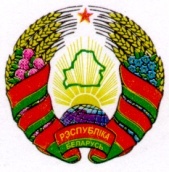 ГОРАЦКІ  РАЁННЫ			               ГОРЕЦКИЙ РАЙОННЫЙ   САВЕТ ДЭПУТАТАЎ 				     СОВЕТ ДЕПУТАТОВ	МАСЛАКОЎСКI  CЕЛЬСКI                            МАСЛАКОВСКИЙ СЕЛЬСКИЙCАВЕТ ДЭПУТАТАЎ                                      СОВЕТ ДЕПУТАТОВРАШЭННЕ			                       РЕШЕНИЕаг.Маслакi                                                                        аг. Маслаки15 декабря 2021 г.  № 18-1Об изменении решения Маслаковскогосельского Совета депутатов от от 30 декабря 2020 г. № 12-4На основании пункта 2 статьи 122 Бюджетного кодекса Республики Беларусь Маслаковский сельский Совет депутатов РЕШИЛ:1. Внести в решение Маслаковского сельского Совета депутатов от 
30 декабря 2020 г. № 12-4 «О бюджете сельсовета на 2020 год» следующие изменения: 1.1. в части первой пункта 1 цифры «83 294,00» и «83 294,00» заменить соответственно цифрами «84 594,00» и «84 594,00»;1.2. в пункте 2:в абзаце втором цифры «83 294,00» заменить цифрами «84 594,00»;в абзаце третьем цифры «83 294,00» заменить цифрами «84 594,00»;1.1. приложения 1-4 к этому решению изложить в новой редакции ( прилагаются ). 2. Настоящее решение вступает в силу после его официального опубликования.Председатель                                                                           В.И. СойкинПриложение 1к решению Маслаковского сельского Совета депутатов30.12.2020 № 12-4(в редакции решения  Маслаковского сельскогоСовета депутатов                                                                             15.12.2021 № 18-1)ДОХОДЫбюджета сельсовета                                       (рублей)Приложение 2к решению Маслаковского сельского Совета депутатов30.12.2020 № 12-4(в редакции решения  Маслаковского сельскогоСовета депутатов                                                                             15.12.2021 № 18-1)РАСХОДЫбюджета сельсовета по функциональной классификации расходов бюджета по разделам, подразделам и видам                                                                                                               (рублей)Приложение 3к решению Маслаковского сельского Совета депутатов30.12.2020 № 12-4(в редакции решения  Маслаковского сельскогоСовета депутатов                                                                             15.12.2021 № 18-1)РАСПРЕДЕЛЕНИЕ бюджетных назначений по сельскому исполнительному комитету в соответствии с ведомственной классификацией расходовбюджета  сельсовета и функциональной классификацией расходов бюджета                                                                                                        (рублей)Приложение 4к решению Маслаковского сельского Совета депутатов30.12.2020 № 12-4(в редакции решения  Маслаковского сельскогоСовета депутатов                                                                             15.12.2021 № 18-1)РАСПРЕДЕЛЕНИЕ бюджетных назначений по сельскому исполнительному комитету в соответствии с ведомственной классификацией расходовбюджета  сельсовета и функциональной классификацией расходов бюджета                                            (рублей)НаименованиеГруппаПодгруппаВид РазделПодразделСуммаНАЛОГОВЫЕ ДОХОДЫ100000076 590,00НАЛОГИ НА ДОХОДЫ И ПРИБЫЛЬ110000072 142,00Налоги на доходы, уплачиваемые физическими лицами111000072 142,00Подоходный налог с физических лиц111010072 142,00НАЛОГИ НА СОБСТВЕННОСТЬ13000004 249,00Налоги на недвижимое имущество13100002 461,00Земельный налог13108002 461,00Налоги на остаточную стоимость имущества13200001 788,00Налог на недвижимость13209001 788,00ДРУГИЕ НАЛОГИ, СБОРЫ (ПОШЛИНЫ) И ДРУГИЕ НАЛОГОВЫЕ ДОХОДЫ 1600000199,00Другие налоги, сборы (пошлины) и другие налоговые доходы 1610000199,00Государственная пошлина1613000199,00НЕНАЛОГОВЫЕ ДОХОДЫ3000000534,00ДОХОДЫ ОТ ИСПОЛЬЗОВАНИЯ ИМУЩЕСТВА, НАХОДЯЩЕГОСЯ В ГОСУДАРСТВЕННОЙ СОБСТВЕННОСТИ310000025,00Доходы от размещения денежных средств бюджетов311000025,00Проценты за пользование денежными средствами бюджетов311380025,00ДОХОДЫ ОТ ОСУЩЕСТВЛЕНИЯ ПРИНОСЯЩЕЙ ДОХОДЫ ДЕЯТЕЛЬНОСТИ3200000509,00Дохода от сдачи в аренду имущества, находящегося в государственной собственности3210000509,00Доходы от сдачи в аренду земельных участков3214000509,00БЕЗВОЗМЕЗДНЫЕ  ПОСТУПЛЕНИЯ40000007 470,00БЕЗВОЗМЕЗДНЫЕ  ПОСТУПЛЕНИЯ ОТ ДРУГИХ БЮДЖЕТОВ БЮДЖЕТНОЙ СИСТЕМЫ РЕСПУБЛИКИ БЕЛАРУСЬ43000007 470,00Текущие безвозмездные поступления от других бюджетов бюджетной системы Республики Беларусь43100007 470,00Дотации43160007 470,00ВСЕГО доходов000000084 594,00НаименованиеРазделПодразделВидСуммаОБЩЕГОСУДАРСТВЕННАЯ ДЕЯТЕЛЬНОСТЬ01000069 611,00Государственные органы общего назначения01010063 917,00Органы местного управления и самоуправления01010463 917,00Другая общегосударственная деятельность011000994,00Иные общегосударственные вопросы011003994,00Межбюджетные трансферты0111004 700,00Трансферты бюджетам других уровней0111014 700,00ЖИЛИЩНО-КОММУНАЛЬНЫЕ УСЛУГИ И ЖИЛИЩНОЕ СТРОИТЕЛЬСТВО06000014 983,00Благоустройство населенных пунктов06030014 983,00ВСЕГО расходов00000084 594,00НаименованиеГлаваРазделПодразделВидОбъем финансированияМаслаковский сельский исполнительный комитет 01000000084 594,00Общегосударственная деятельность01001000069 611,00Государственные органы общего назначения01001010063 917,00Органы местного управления и самоуправления01001010463 917,00Другая общегосударственная деятельность010011000994,00Иные общегосударственные вопросы010011003994,00Межбюджетные трансферты0100111004 700,00Трансферты бюджетам других уровней0100111014 700,00Жилищно-коммунальные услуги и жилищное строительство01006000014 983,00Благоустройство населенных пунктов01006030014 983,00ВСЕГО расходов00000000084 594,00Наименование государственной программы, подпрограммыНаименование раздела по функциональ-ной классификации расходовРаспорядитель средствОбъем финансированияГосударственная программа «Комфортное жилье и благоприятная среда» на 2021-2025 годы, утвержденная постановлением Совета Министров Республики Беларусь от 28 января 2021 г. № 50:подпрограмма 2 «Благоустройство»Жилищно-коммунальные услуги и жилищное строительствоМаслаковский сельский исполнительный комитет14 983,00Итого по программеИтого по программеИтого по программе14 983,00